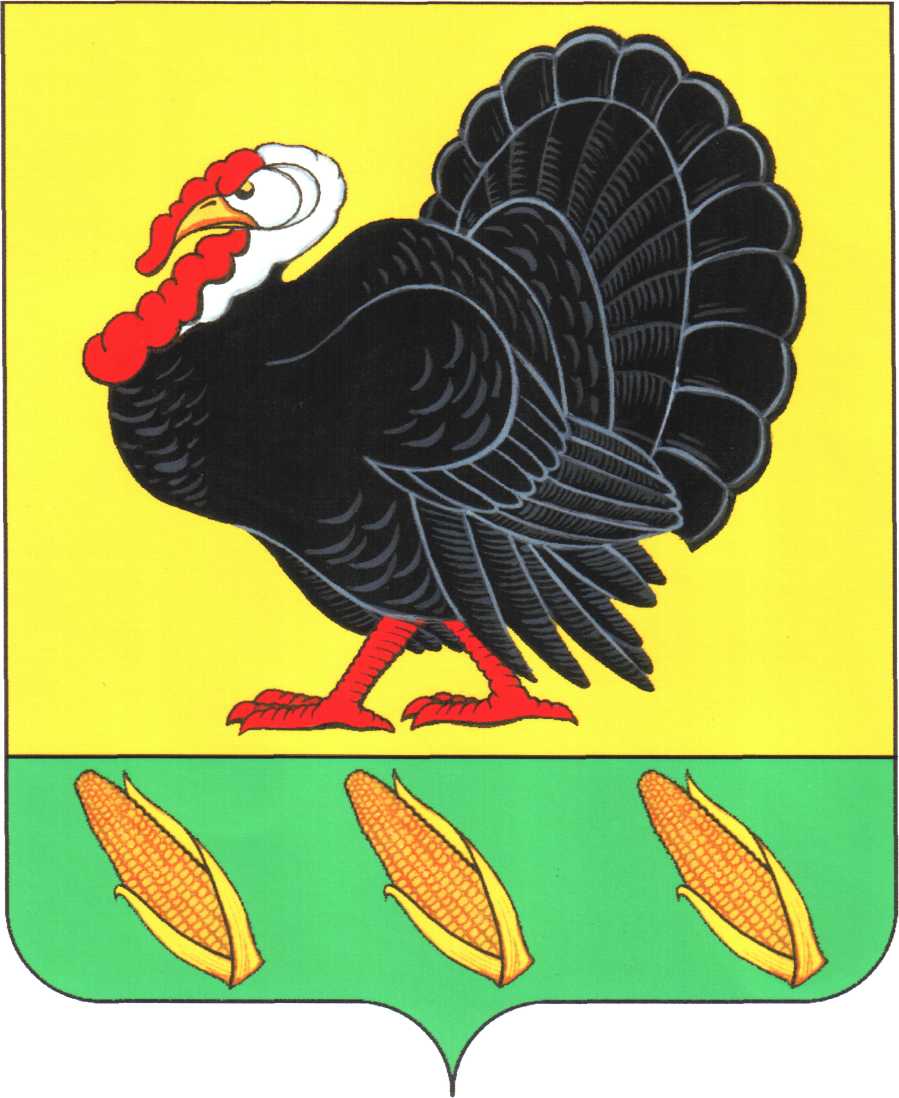 ПОСТАНОВЛЕНИЕАДМИНИСТРАЦИИ ХОПЕРСКОГО СЕЛЬСКОГО ПОСЕЛЕНИЯТИХОРЕЦКОГО РАЙОНАот 06.08.2014 г.	    	                                                                                        № 95станица ХоперскаяО выделении на территориях избирательных участков специальных мест для размещения печатных агитационных материалов   На основании пункта 7 статьи 54 Федерального закона от 12 июня     2002 года № 67-ФЗ «Об основных гарантиях избирательных прав и права на участие в референдуме граждан Российской Федерации», части 9 статьи 38 Закона Краснодарского края от 26 декабря 2005 года № 966-КЗ                          «О муниципальных выборах в Краснодарском крае», учитывая предложения территориальной избирательной комиссии Тихорецкая районная                          п о с т а н о в л я ю:	1.Выделить специальные места для размещения печатных агитационных материалов по выборам депутатов Совета Хоперского сельского поселения Тихорецкого района третьего созыва на территориях избирательных участков, образованных в Хоперском сельском поселении Тихорецкого района, согласно приложению к настоящему постановлению.2. Обнародовать настоящее постановление в установленном порядке и разместить на официальном сайте администрации Хоперского сельского поселения Тихорецкого района в информационно-телекоммуникационной сети «Интернет».3.Контроль за выполнением настоящего постановления возложить на начальника общего отдела администрации Хоперского сельского поселения Тихорецкого района (Афанасенко).          4.Постановление вступает в силу со дня его подписания.Глава Хоперского сельского поселения Тихорецкого района                                                            С.Ю.ПисановПЕРЕЧЕНЬспециальных мест для размещения печатных агитационных материалов по выборам депутатов Совета Хоперского сельского поселения Тихорецкого района третьего созыва на территориях избирательных участков, образованных в Хоперском сельском поселении Тихорецкого районаНачальник общего отделаХоперского сельского поселенияТихорецкого района                                                                          И.А.АфанасенкоПРИЛОЖЕНИЕк постановлению администрацииХоперского сельского поселенияТихорецкого районаот 06.08.2014 г № 95№ п/п№избирательного участкаАдрес (место расположения) специальных мест, выделенных для  размещения печатных агитационных материалов1.51-38х.Привольный, ул.Первомайская, № 12, информационный стенд на здании магазина ИП Луц В.А.2.51-39ст.Хоперская, ул.Советская, № 2,  информационный стенд в здании администрации Хоперского сельского поселения Тихорецкого района3.51-40х.Ленинский, ул.Ленина, № 21, информационный стенд на здании магазина ИП Шапошник В.М.4.51-41х.Красный, ул.Красная, № 49а, информационный стенд на здании магазина Парковского райпо